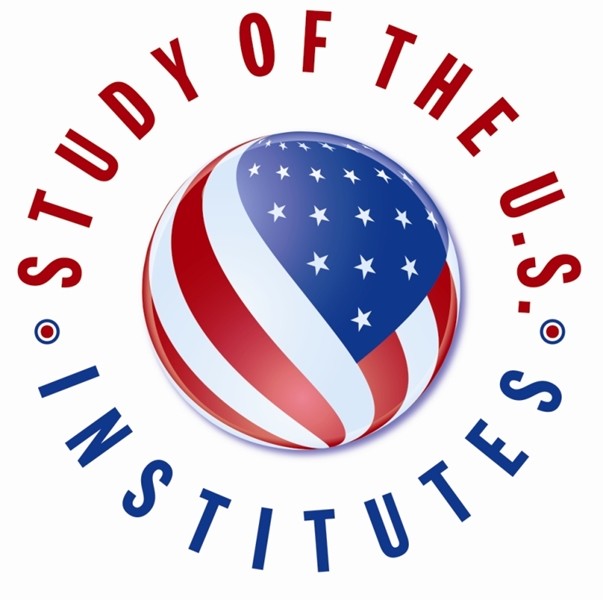 Study of the U.S. Institutes (SUSIs) for Student Leaders Nomination Form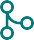 RequiredThis form will record your name, please fill your name.Select the SUSIs Bundle: *Study of the U.S. Institutes' Madeleine K. Albright Young Women Leaders Program (University of Kansas)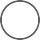     SUSIs for Student Leaders from Europe (Meridian)SUSIs for Student Leaders from the Western Hemisphere (Institute for Training and Development)John McCain SUSI for Student Leaders on the Rule of Law and Public Service (University of Nevada)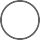 SUSI for Student Leaders from Pakistan on Comparative Public Policymaking (University of Massachusetts)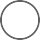 SUSIs for Global Student Leaders (Meridian)Select the Theme of the SUSI (Global Student Leaders): *    Civic Engagement - University of Washington, Seattle    Climate Change and the Environment - University of Nevada, Reno     Economic Empowerment - University of Massachusetts, AmherstReligious Diversity and Democracy - Temple UniversitySelect the Theme of the SUSI (Student Leaders from Europe): *    Civic Engagement - Michigan State University    Environmental Issues - Host Institution to be Determined Journalism and Media - Arizona State UniversityIs the candidate part of an indigenous or Afro-Latina community? *    Yes NoIf you answered "no" to the previous question regarding the candidate's indigenous or Afro-Latina ethnicity, please explain below. *Select the Theme of the SUSI (Student Leaders from the Western Hemisphere): *    Civic Engagement - Institute for Training and Development    Entrepreneurship and Economic Development - Miami University of OhioWomen's Leadership for Indigenous and Afro-Latina Women - University of Arizona, TucsonWinter - Entrepreneurship and Economic Development - Institute for Training and DevelopmentWinter - Women's Leadership for Indigenous and Afro-Latina Women - University of Arizona, TucsonSelect the Theme of the SUSI (Albright Young Women Leaders Program) *    Public Policy -University of Kansas    Economic Empowerment - University of Delaware     Civic Engagement - Saint Mary's CollegeEnvironmental Issues - Green River CollegeDoes the candidate demonstrate evidence of English fluency?    Yes NoIs this a Principal or Alternate Candidate? *    Principal Candidate Alternate CandidateCandidate Rank: *    1    2    3    4    5    6    7    8    9    10    11    12    13    14    15    16    1718    19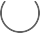 20CANDIDATE ELIGIBILITY:Please confirm that the candidate meets the following eligibility criteria:interest in the Institute theme;between 18 and 25 years of age at the time of the Institute;have at least one semester left of their undergraduate studies after their completion of the Institute (example: If the Institute takesplace in the summer, the participant should be enrolled for the fall semester following the program);is not an employee or immediate family member of employees ofthe U.S. Government (including a U.S. Embassy or Consulate, USAID, or other U.S. Government entity) or Fulbright commission.*    Yes     NoOtherSECTION A: CANDIDATE INFORMATIONPlease provide information exactly as it appears in the candidate's passport.Surname (Last Name): *Given Name(s): *Gender: *    Female     Male    Non-binary OtherDate of Birth: *City of Birth: *Country of Birth: *Primary Citizenship: *Country of Residence: *Secondary Citizenship (if applicable):Candidate Contact Information:Street Address: *City: *State/Province:Postal Code:Country: *Phone Number: *Email Address: *Medical, Physical, Dietary, or other Personal Considerations:This will not affect a candidate's selection, but it will enable the host institution to make any necessary accommodationsPlease indicate if the candidate has a disability. *    None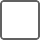     Blind or Visual Impairments     Deaf or Hearing Impairments     Learning Disability    Physical Disability     Psychiatric Disability     Systemic DisabilityOtherPlease describe any pre-existing medical conditions, prescription medication, dietary restrictions, or personal considerations for the candidate.Experience in the United States:Has the applicant traveled to the United States before? *    Yes NoIf yes, please list any previous travel to the United States for the purposes of tourism/vacation, conferences, educational study, or previous ECAprograms. Provide dates/duration, purpose of visit(s), and location(s). (Examples: July 4-14, 2019 - Tourism to Washington, D.C.; December 1- 15, 2018 - Short Term Study Abroad to New York City, NY).Has the applicant previously participated in or been accepted into another U.S. Department of State sponsored program? *    Yes NoIf yes, please provide the name of the program and the dates. *Family Residing in the United States (if applicable):Please include name, relationship to candidate, city, and state. (Example: Jane Doe, sister, Denver, CO).SECTION B: CANDIDATE BACKGROUNDYear in School: *    First-Year Student     Completed First Year    Completed Second Year     Completed Third Year     Completed Fourth Year     Part-Time StudentPostgraduate StudentExpected Date of Graduation: *Will the candidate have one semester left in their studies after the completion of the SUSI program? *    Yes     NoOtherMajor/Field of Study: *University: *Country of University: *Work History:Please include employer, position, dates, and location.Volunteer Experience:Please include organization, dates, and location.Memberships in Associations, Clubs, etc.:Please include organization and dates.Candidate Personal Statement: *As part of the SUSI application process, candidates should submit a personal statement about their background and goals. In up to 500 words, the candidate should address the following questions and any other pertinent information:What about your background and interests makes you competitive for the SUSI program?What will you contribute to the program?How will your participation in the SUSI program affect your local community, region, or country?How will the SUSI exchange affect you personally or professionally?Please input the candidate's personal statement below.SECTION C: COMPLETED BY POSTStatement by Post Justifying Participation of Nominee in the Institute: *This is one of the most important components of the nomination and we kindly ask you to provide a substantive answer. (Please note the online form supports up to 4,000 characters, including spaces.) After having interviewed the candidate, please address the following questions in your statement:Can you please tell us about this individual and why Post feels that they are well suited for the Institute?What makes this candidate unique?What, in particular, will this candidate contribute to the Institute and upon their return home?Why is this a priority nomination for Post?How many applications did Post receive for this particular Institute? *Post Contact Information:The person whom the Study of the U.S. Branch should contact with all inquiries about the nomination.U.S. Embassy or Consulate: *Post Country: *Post Region *    AF     EAP     EUR     NEA     SCAWHAPost Contact Name: *Post Contact Email: *Backup Contact Name: *Backup Contact Email: *This content is neither created nor endorsed by Microsoft. The data you submit will be sent to the form owner.Microsoft Forms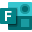 